Połącz w pary takie same muszle (każda para innym kolorem), pokoloruj muszle z pary tak samo. Policz pary i narysuj w okienku odpowiednią liczbę kropek/kółek.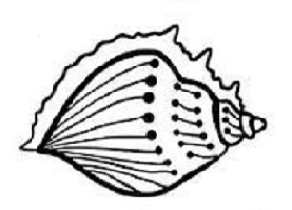 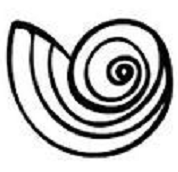 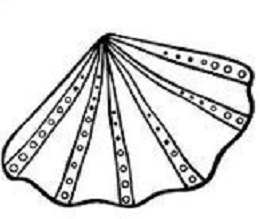 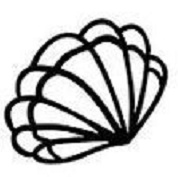 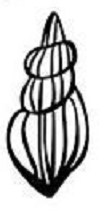 